Для сохранения полноценного здоровья необходимо вести здоровый образ жизни. В понятие «здоровый образ жизни» входят следующие составляющие:● отказ от вредных привычек (курения, алкоголя, наркотических веществ);● оптимальный двигательный режим;● рациональное питание;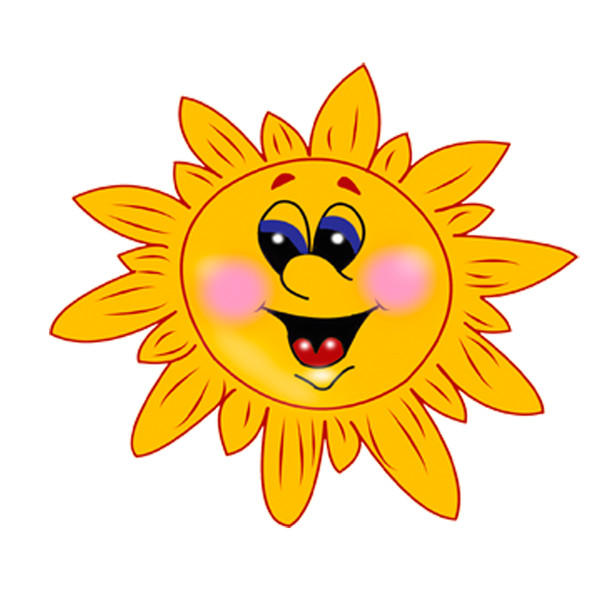 ● закаливание;● личная гигиена;● положительные эмоции.Здоровый образ жизни человека несовместим с вредными привычками!● «Здоровье не существует само по себе, оно нуждается в тщательной заботе на протяжении всей жизни         человека»    (Н.А. Агаджанян).● «Если не бегать пока здоров, придётся бегать, когда заболеешь»     (Гораций).● «Табак приносит вред телу, разрушает разум, отупляет целые нации»   (О. Бальзак).Если вы хотите быть здоровыми, избегайте вредных привычек!Полезные привычки: Утро начинать с добрых мыслей и зарядки.Чистить зубы после еды.Дышать носом.Мыть руки перед едой.Желать окружающим здоровья.Вредные привычки:Курить.Употреблять алкоголь.Принимать наркотики.Завидовать.Не замечать своих недостатков.Поздно ложиться спать.Правильное питание – один из элементов здорового образа жизниОсновные правила питания:1. Пищу принимать 4 – 5 раз в день в определенные часы.2. Пережевывать пищу медленно и тщательно.3. Вечером не пить  кофе.4. Сахар заменять медом, ягодами, фруктами.5. Белый хлеб есть как можно реже.6. Стараться обходиться без соли.7. Воду пить небольшими порциями до 2л в день.8. Пищу принимать свежеприготовленную, в тёплом виде.Экология питанияЭкология питания заключается в изучении продуктов, произведенных в определенной экологической среде и содержащих те компоненты, которые присутствуют в данной среде. Мы знаем, что существуют экологически чистые продукты, а также продукты, содержащие нитраты, остатки пестицидов, антибиотиков, гормональных препаратов и множество других добавок неприродного происхождения.От того, какие продукты питания мы используем, зависит наше здоровье, физическое развитие, сопротивляемость болезням, физическая и умственная способность. Поэтому культура питания, качество продуктов и организация рационального питания играют значительную роль в формировании здорового образа жизни. Каждый человек должен знать, сколько и какие продукты ему необходимы, где они произведены, какого качества и какие содержат добавки.Быть в движении - значит укреплять здоровьеКаждый родитель хочет видеть своего ребёнка здоровым, весёлым, хорошо физически развитым. Движения оказывают всестороннее влияние на организм человека, и это влияние неизмеримо выше для растущего и развивающегося детского организма.Интенсивная работа большого количества мышц при выполнении движений предъявляет высокие требования к основным функциональным системам организма, и в то же время,  оказывает на них тренирующее влияние. Под воздействием движений улучшается функция сердечно - сосудистой и дыхательной систем, укрепляется опорно-двигательный аппарат, регулируется деятельность нервной системы и ряда других физиологических процессов. При активных движениях, в особенности циклических, дыхание углубляется, улучшается лёгочная вентиляция.Активные движения повышают устойчивость ребёнка к заболеваниям, вызывают мобилизацию защитных сил организма, повышаютп деятельность лейкоцитов. И напротив, недостаток движений (гипподинамия) вызывает изменения в центральной нервной системе, которые могут привести к эмоциональной напряженности и неустойчивости, к нарушению обмена веществ в организме, к снижению работоспособности организма.Имеет большое значение отношение родителей к физическим упражнениям. Их положительный пример существенно влияет на формирование у ребят стремления заниматься физической культурой. Формы здесь разные: туристические походы пешком и на лыжах, игры, участие в коллективных соревнованиях «Всей семьёй - на старт». 
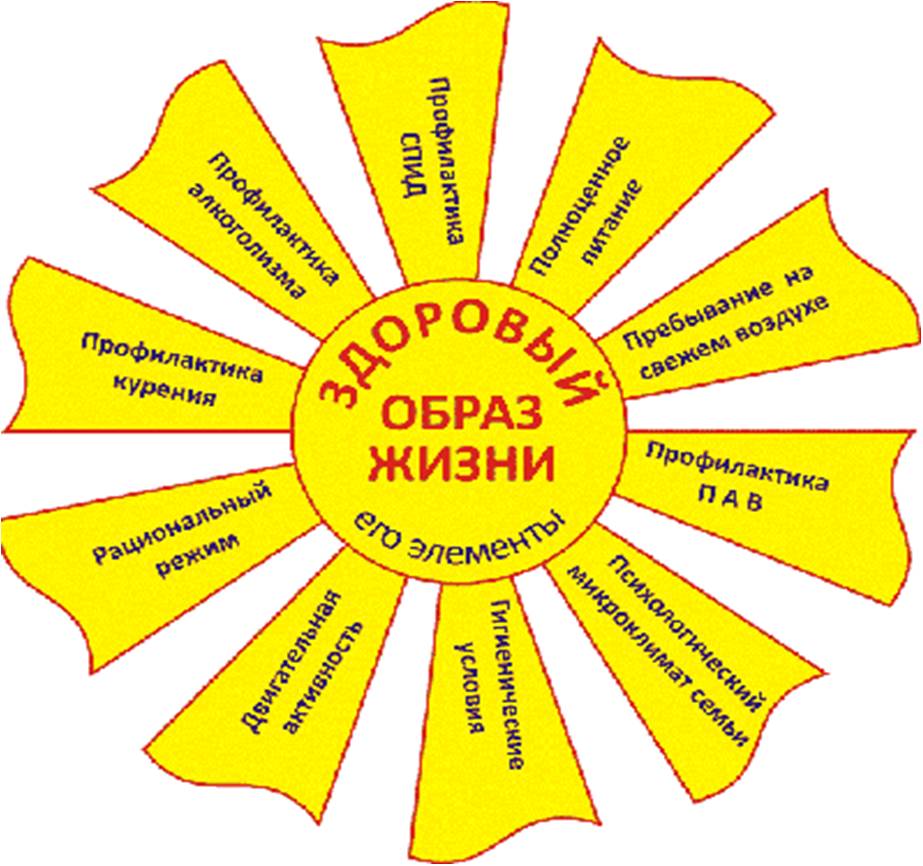 